 Relevez le Défi de l’ACA !              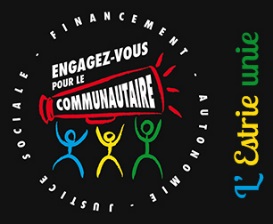 Fiche pratique à utiliser pour l’exercice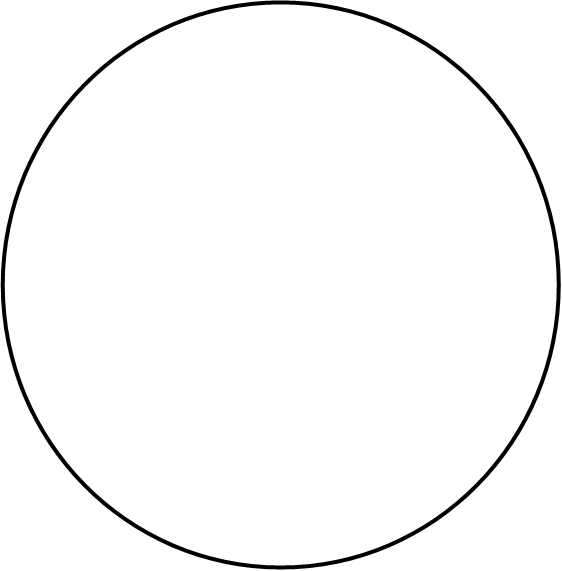  Relevez le Défi de l’ACA !              Tableau Comparer les modes de financement gouvernementaux (avantages et inconvénients)Si vous n’avez pas d’entente spécifique : Relevez le Défi de l’ACA !               Tableau Comparer les modes de financement gouvernementaux (avantages et inconvénients)Si vous avez des ententes spécifiques : Relevez le Défi de l’ACA !              Fiche collective de l’organisme : Thème 2 :  le financement (à conserver) Sommes-nous libres d’utiliser les fonds selon nos priorités et notre mission? Et pouvons-nous réaffecter ce financement si nos besoins/priorités changent?Ce financement est-il récurrent? Comment est la reddition de compte associée à ce mode de financement? Projet ponctuelEntente de serviceMission globaleSommes-nous libres d’utiliser les fonds selon nos priorités et notre mission? Et pouvons-nous réaffecter ce financement si nos besoins/priorités changent?Ce financement est-il récurrent? Comment est la reddition de compte associée à ce mode de financement? Projet ponctuelProjet ponctuelEntente de serviceEntente de serviceActivité spécifique (PSOC)Mission globaleMission globale